Uplata za certifkate: Naredba objavljena u Sl. Glasniku BiH broj 19/14, 45/15, 57/15 i 15/17UPUTSTVO O POPUNJAVANJU UPLATNICE	Polja koja se odnose na uplate javnih prihoda moraju biti popunjena na sljedeči način:Sve uplate se mogu izvršiti na četiri žiro-računa:JRT Trezor BiH – Depozitni račun, broj računa: 3380002210018390 (Unikredit banka d.d. Mostar),JRT Trezor BiH – Depozitni račun, broj računa: 5517902220404858 (Unikredit banka a.d. Banja Luka),JRT Trezor BiH – Depozitni račun, broj računa: 5556000031201417 (Nova Banka a.d. Banja Luka),JRT Trezor BiH – Depozitni račun, broj računa: 5620128137723339 (NLB Banka a.d. Banja Luka)Broj poreznog obveznika: treba da sadrži jedinstveni matični broj građanina (ukoliko uplatu vrši fizičko lice) ili trinaestocifreni identifikacioni broj pravnog lica (ukoliko uplatu vrši pravno lice).Polje poziv na broj: popuniti brojevima „0000000000“.Polje budžetska organizacija: popuniti brojevima: „0806999“Polje opština: upisati šifru opštine prebivališta-sjedišta uplatioca.Polje vrsta prihoda: popuniti u skladu sa tabelom vrsta prihoda:Uplatio je (ime, adresa i telefon)  _________________ ________________________________________________________________________________________Svrha doznake : IZRADA I IZDAVANJE CERTIFIKATA__________________________________________________________________________Primalac/Primatelj: J.R.T. – TREZOR ____________BOSNE I HERCEGOVINE _______________________________________________________Mjesto idatum uplate_____________________________________________________________________________Potpis i pečat nalogodavcaREDNI BROJVRSTA CERTIFIKATAJEDINIČNA CIJENAVRSTA PRIHODA1.Certifikati koji prate pošiljke divljih životinja;Certifikati za životinje koje se koriste u znanstveno-eksperimentalnim ustanovama;Certifikati za kucne ljubimce, pse, mačke i tvorove;Certifikati za životinje iz zoo vrtova;Certifikati za životinje koje se koriste za sportska takmičenja, sajmove i izložbe;Certifikati koji se koriste u cirkusima;5 KM7225552.SVI OSTALI VETERINARSKI CERTIFIKATI15 KM722557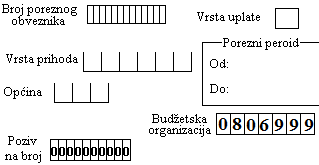 